Наименование субъекта дилерской сети:Ф.И.О. ответственного менеджера: Контактный телефон:Адрес доставки приза: *Заполненную анкету отправлять на электронный адрес BoroznovVS@kamaz.ru 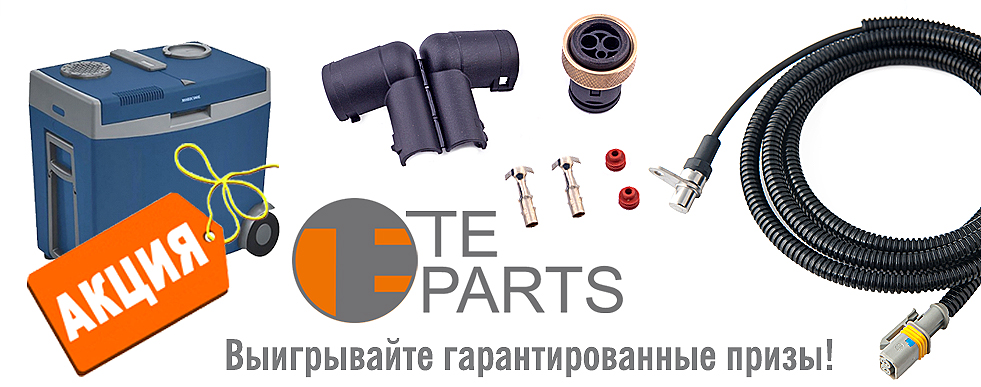 